89ª REUNIÃO PLENÁRIA ORDINÁRIA DO CAU/PIDATA: 24 DE JANEIRO DE 2023LOCAL: RUA AREOLINO DE ABREU, 2103, CENTRO, TERESINA/PI ATA DA SESSÃO PLENÁRIA1. PRESENÇAS: 1.1. 1.1. CONSELHEIROS TITULARES - ARQUITETOS E URBANISTAS: WELLINGTON CARVALHO CAMARÇO (presidente do CAU/PI), SÉRGIO RODRIGO LEBRE FERREIRA (vice-presidente do CAU/PI), RANNIERI SOUSA PIEROTTI, PATRÍCIA MENDES DOS SANTOS, PAULO ELEUTÉRIO CAVALCANTI e SHEYLA CRISTINA GOMES NOGUEIRA. 1.2.1 CONVIDADOS: CONSELHEIRO FEDERAL: EDMO CAMPOS REIS BEZERRA FILGUEIRA; CONSELHEIRO (S) ESTADUAL (IS): REGYS CARVALHO PEREIRA (em substituição à titular) e CLARISSA BORGES NONATO. 1.3. AUSÊNCIA (S) JUSTIFICADA (S): KARENINA CARDOSO MATOS, OLGA ARIADNE BEZERRA DE SOUSA e EDUARDO AGUIAR BEZERRA (substituto da conselheira Karenina Matos, que não pôde estar presente por estar fazendo doutorado em Lisboa). 1.4. ABERTURA DOS TRABALHOS: Às catorze horas e vinte minutos o Presidente agradeceu a presença de todos e verificou a existência de quórum. Com isso deu início a pauta com execução do Hino Nacional Brasileiro. 2. ORDEM DO DIA. 2.1. NOMEAÇÃO DO SECRETÁRIO DA COMISSÃO ELEITORAL PARA ELEIÇÃO DA DIRETORIA DO CAU/PI, COM BASE NO ART. 132º DO REGIMENTO INTERNO DO CAU/PI.  Após discussão, o Conselheiro Titular PAULO ELEUTÉRIO CAVALCANTI SILVA foi nomeado como Secretário da Comissão Eleitoral. 2.2. 2.2. COMPOSIÇÃO DAS COMISSÕES ORDINÁRIAS. O presidente explicou como será a votação, de acordo com o Regimento Interno do CAU/PI. 2.2.1. INSCRIÇÕES. Foram inscritos para a Comissão de Finanças, Atos Administrativos e Planejamento Estratégico os Conselheiros Titulares: PATRÍCIA MENDES DOS SANTOS, RANNIERI SOUSA PIEROTTI, PAULO ELEUTÉRIO CAVALCANTI SILVA E SHEYLA CRISTINA GOMES NOGUEIRA; e para a Comissão de Ética, Ensino e Exercício Profissional os Conselheiros Titulares: OLGA ARIADNE BEZERRA DE SOUSA, REGYS CARVALHO PEREIRA (que está na titularidade em virtude da licença da conselheira titular Martha Rossilelle Guerra Viana Ferreira), KARENINA CARDOSO MATOS e SÉRGIO RODRIGO LEBRE FERREIRA. 2.2.2. VOTAÇÃO. Após discussão, a formação das comissões foi aprovada por unanimidade, conforme prévia inscrição. 2.2.3. REUNIÕES PARA INDICAÇÃO DOS COORDENADORES. Após reunião entre os membros das Comissões, foi indicado como coordenador da Comissão de Finanças, Atos Administrativos e Planejamento Estratégico o Conselheiro Titular PAULO ELEUTÉRIO CAVALCANTI SILVA e como coordenador-adjunto o Conselheiro Titular RANNIERI SOUSA PIEROTTI; e como coordenador da Comissão de Ética, Ensino e Exercício Profissional o Conselheiro Titular SÉRGIO RODRIGO LEBRE FERREIRA e como coordenadora-adjunta a Conselheira Titular KARENINA CARDOSO MATOS. 2.2.4. HOMOLOGAÇÃO PELO PLENÁRIO. Foram apresentados e homologados os coordenadores indicados pelos membros das Comissões Ordinárias do CAU/PI. Este ponto foi aprovado por unanimidade dos presentes. Segundo o do Art. 99 do Regimento Interno do CAU/PI, “Os mandatos de coordenadores e de coordenadores-adjuntos de comissões ordinárias e especiais terão duração de 1 (um) ano, iniciando-se na primeira reunião plenária ordinária do ano e encerrando-se na primeira reunião plenária ordinária do ano seguinte, ressalvado o caso de conclusão de mandato de conselheiro neste período”. 2.3. ELEIÇÃO DO VICE-PRESIDENTE DO CAU/PI. De acordo 142º do Regimento Interno do CAU/PI, “Art. 142. Desempenhará o cargo vice-presidente, o conselheiro titular, coordenador de comissão ordinária, indicado pelo presidente e homologado pelo Plenário do CAU/PI.” O presidente Wellington Camarço indicou para ser o vice-presidente do CAU/PI, o conselheiro SÉRGIO RODRIGO LEBRE FERREIRA; nome que foi homologado pelo Plenário. 2.3.1. POSSE. O Conselheiro Titular SÉRGIO RODRIGO LEBRE FERREIRA tomou posse como Vice-Presidente do CAU/PI, com mandato de 01 (hum) ano, encerrando-se no dia 31 de dezembro de 2023, conforme Art. 142º do Regimento Interno do CAU/PI. 2.4. COMPOSIÇÃO DAS COMISSÕES ESPECIAIS: COMISSÃO POLÍTICA URBANA E AMBIENTAL (CPUA). Com base no Art. 84 do Regimento Interno do CAU/PI “As comissões especiais serão constituídas por quatro conselheiros estaduais, que serão eleitos pelo plenário na primeira reunião do ano”. Após discussão, a comissão aprovada: SHEYLA CRISTINA GOMES NOGUEIRA (como coordenadora), PATRÍCIA MENDES DOS SANTOS (coordenadora-adjunta), KARENINA CARDOSO MATOS e RANNIERI SOUSA PIEROTTI. COMISSÃO POLÍTICA PROFISSIONAL (CPP). Com base no Art. 84 do Regimento Interno do CAU/PI “As comissões especiais serão constituídas por quatro conselheiros estaduais, que serão eleitos pelo plenário na primeira reunião do ano”. Após discussão, a comissão aprovada: OLGA ARIADNE BEZERRA DE SOUSA (coordenadora), REGYS CARVALHO PEREIRA (coordenador-adjunto) que está na titularidade em virtude da licença da conselheira titular Martha Rossilelle Guerra Viana Ferreira, PAULO ELEUTÉRIO CAVALCANTI SILVA e SÉRGIO RODRIGO LEBRE FERREIRA 3. APROVAÇÃO DO CALENDÁRIO DE REUNIÕES ORDINÁRIAS DO CAU/PI PARA O ANO DE 2023.  O presidente apresentou a proposta de calendário para as reuniões ordinárias do CAU/PI para este ano, para ser realizada na última terça-feira do mês. Datas: 28 DE FEVEREIRO 2023; 28 DE MARÇO 2023; 25 DE ABRIL 2023; 30 DE MAIO 2023; 27 DE JUNHO 2023; 25 DE JULHO 2023; 29 DE AGOSTO 2023; 26 DE SETEMBRO 2023; 31 DE OUTUBRO 2023; 28 DE NOVEMBRO 2023 e 12 DE DEZEMBRO 2023. Este ponto foi aprovado aclamação.  4. ANÁLISE E DELIBERAÇÃO DO REAJUSTE NO SALÁRIO DOS FUNCIONÁRIOS EFETIVOS E COMISSIONADOS PARA O ANO DE 2023. O presidente passou a palavra para a contadora Nadja Araújo para que ela apresentasse os dados. A contadora apresentou vários cenários com os salários reajustados pelo mesmo índice de reajuste do salário mínimo. Após dirimidas todas as dúvidas, o presidente colocou o ponto em votação. Este ponto foi aprovado por 05 (cinco) votos favoráveis, com 03 (três) ausências. 5. ELEIÇÃO DA COMISSÃO ELEITORAL. O presidente contextualizou como é composta a referida comissão. Sendo que a assessoria por parte do CAU/PI será feita pela funcionária Núbia Regina e pelo funcionário Diego Alencar. Foi proposto que cada conselheiro apresentasse um nome de arquiteto e urbanista que esteja em dia com o Conselho para compor a comissão. A assistente de comissões e do plenário informou que o prazo para formar desta comissão é até o dia 15/02/2023. 6.MANIFESTAÇÃO DOS CONSELHEIROS EM ASSUNTOS DE INTERESSE DO PLENÁRIO, CONFORME INSCRIÇÃO PREVIAMENTE EFETUADA NA MESA DE TRABALHO. O presidente passou informes de como aconteceu a eleição da coordenação do Fórum dos Presidentes. Disse que neste ano não será candidato. Informou sobre a fiscalização no sul do Estado e da cobrança das anuidades em atraso. Sem mais comunicações na Mesa, o Presidente agradeceu a presença de todos e declarou encerrados os trabalhos. A sessão foi encerrada às quinze horas e quarenta e cinco minutos. Teresina, 24 de janeiro de 2023.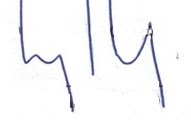 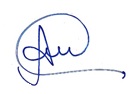 WELLINGTON CAMARÇO 			SOCORRO DE MARIA SOARES MAGALHÃES    	 Presidente do CAU/PI			          Assistente de Comissões e do Plenário do CAU/PIInício da Sessão14:15hTérmino da Sessão15:45h